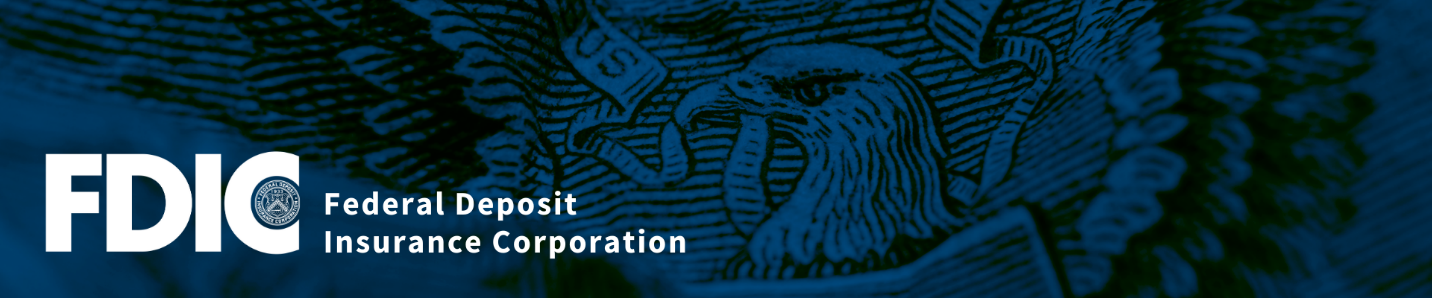 Banker – Community Based Organizations Roundtable:Bank On New Hampshire Coalition Via WebEx February 25, 2021 from 11:00 AM to 12:30 PM ESTRegister Here (free)AGENDA 11:00 		Welcome, Introductory Remarks & FDIC Support for Economic Inclusion		Jeffrey Manning, Community Affairs SpecialistFederal Deposit Insurance Corporation11:10 		Bank On National Perspective                      David Rothstein, Principal                      Cities for Financial Empowerment Fund11:25	Establishment of Bank On New Hampshire Coalition - Increase Account Access in Manchester and Beyond                     Robert McLaughlin, Program Coordinator, Bank On New Hampshire, National Collaborative for Digital Equity11:40		Panel Discussion: Creating Safe and Affordable Financial Products                     Moderator: Kristy Merrill, President, New Hampshire Bankers Association (invited)Ken Sheldon, New Hampshire President, Bank of AmericaSusanne M. Cameron, Relationship OfficerJP Morgan ChaseUlrike Smith, Loan Compliance, HMDA Manager, CRA OfficerFranklin Savings BankJames Robbins, Senior Vice President, Community Development OfficerBangor Savings Bank12:10		Next Steps: Jenelle Leonard, Director of Impact Assessment, National Collaborative 			For Digital Equity                 12:20	 	Closing Remarks, Adjourn: Jeffrey Manning